DMS-KA.731.2.19.2023	WOJEWÓDZTWO ŚLĄSKIE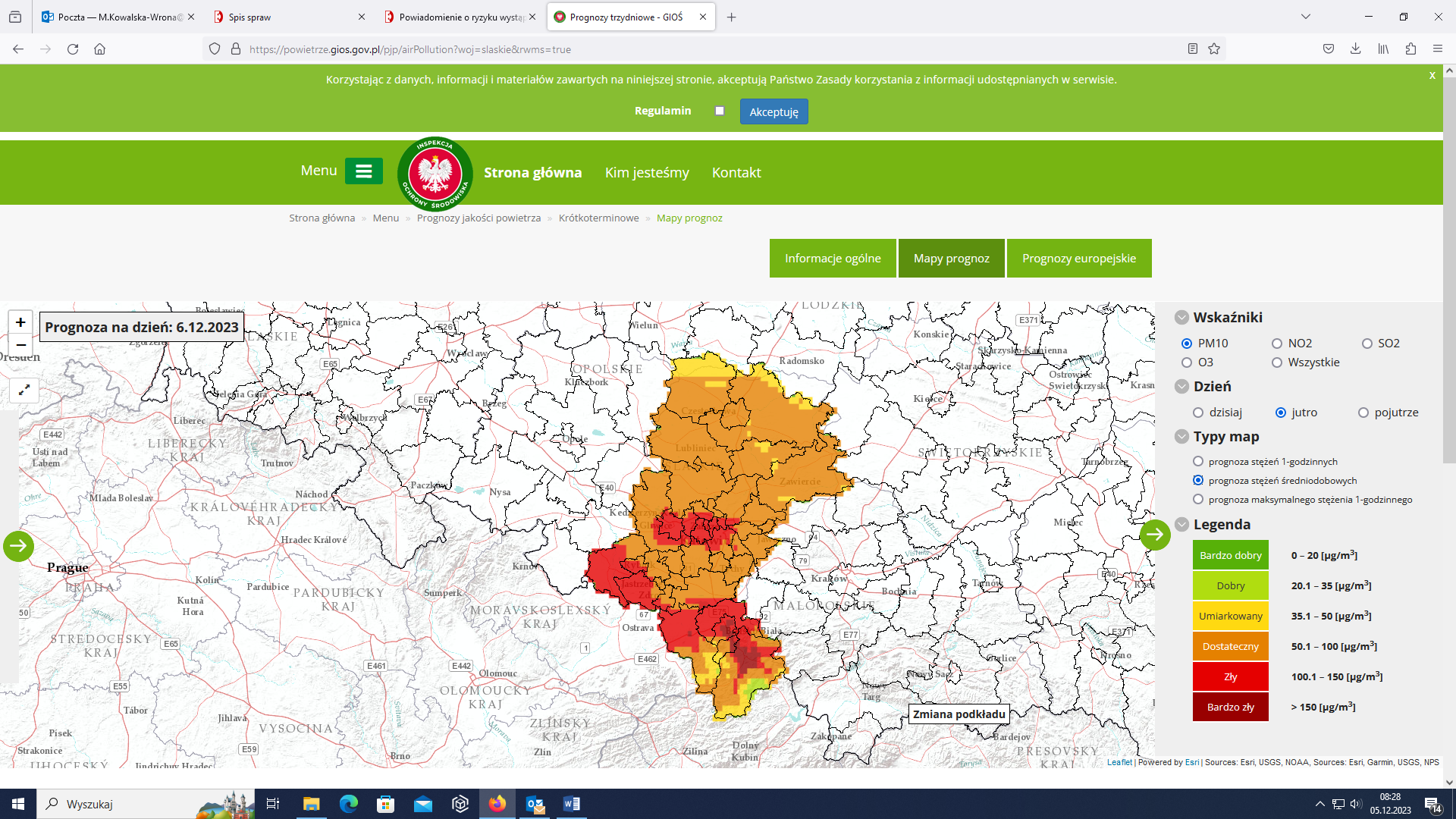 Wzór powiadomienia do systemu RSODepartament Monitoringu Środowiska Głównego Inspektoratu Ochrony ŚrodowiskaAndrzej SzczygiełNaczelnik Regionalnego WydziałuMonitoringu Środowiska w KatowicachPOZIOM 2Powiadomienie o ryzyku wystąpienia przekroczenia poziomu informowania dla pyłu zawieszonego PM10 w powietrzuINFORMACJE O RYZYKU PRZEKROCZENIA POZIOMU INFORMOWANIAINFORMACJE O RYZYKU PRZEKROCZENIA POZIOMU INFORMOWANIAZagrożenieRyzyko wystąpienia przekroczenia poziomu informowania (100 µg/m3) dla pyłu zawieszonego PM10 w powietrzu.Data wystąpienia06.12.2023 r.Przewidywany czas trwania ryzykaOd godz. 01.00 dnia 06.12.2023 r. do godz. 24.00 dnia 06.12.2023 r.Przyczyny Warunki meteorologiczne utrudniające rozprzestrzenianie się zanieczyszczeń w sytuacji wzmożonej emisji z sektora bytowo-komunalnego.Dzień 06.12.2023 r.Na podstawie wyników pomiarów jakości powietrza oraz prognoz meteorologicznych, na poniższym obszarze, ze względu na pył zawieszony PM10, prognozowana jest zła jakość powietrza, szczególnie w godzinach porannych, wieczornych i nocnych.Obszar ryzyka wystąpienia przekroczenia poziomu informowania dla pyłu PM10:Prognozowane na dzień 06.12.2023 r. przekroczenia poziomu informowania dla pyłu PM10 obejmują: powiat miasto Bielsko-Biała, powiat bielski, powiat będziński, powiat cieszyński, powiat miasto Dąbrowa Górnicza, powiat miasto Gliwice, powiat pszczyński, powiat miasto Katowice, powiat miasto Rybnik, powiat miasto Żory, powiat miasto Jastrzębie-Zdrój, powiat rybnicki, powiat mikołowski, powiat miasto Zabrze, powiat miasto Świętochłowice powiat miasto Chorzów, powiat miasto Siemianowice Śląskie, powiat raciborski, powiat miasto Sosnowiec, powiat wodzisławski, powiat żywiecki.Ludność narażona na ryzyko wystąpienia przekroczenia poziomu informowania dla pyłu PM10:Ludność zamieszkująca obszar, na którym w dniu 06.12.2023 r. istnieje ryzyko przekroczenia poziomu informowania dla pyłu zawieszonego PM10 wynosi: 2 758 324 osoby.Dzień 06.12.2023 r.Na podstawie wyników pomiarów jakości powietrza oraz prognoz meteorologicznych, na poniższym obszarze, ze względu na pył zawieszony PM10, prognozowana jest zła jakość powietrza, szczególnie w godzinach porannych, wieczornych i nocnych.Obszar ryzyka wystąpienia przekroczenia poziomu informowania dla pyłu PM10:Prognozowane na dzień 06.12.2023 r. przekroczenia poziomu informowania dla pyłu PM10 obejmują: powiat miasto Bielsko-Biała, powiat bielski, powiat będziński, powiat cieszyński, powiat miasto Dąbrowa Górnicza, powiat miasto Gliwice, powiat pszczyński, powiat miasto Katowice, powiat miasto Rybnik, powiat miasto Żory, powiat miasto Jastrzębie-Zdrój, powiat rybnicki, powiat mikołowski, powiat miasto Zabrze, powiat miasto Świętochłowice powiat miasto Chorzów, powiat miasto Siemianowice Śląskie, powiat raciborski, powiat miasto Sosnowiec, powiat wodzisławski, powiat żywiecki.Ludność narażona na ryzyko wystąpienia przekroczenia poziomu informowania dla pyłu PM10:Ludność zamieszkująca obszar, na którym w dniu 06.12.2023 r. istnieje ryzyko przekroczenia poziomu informowania dla pyłu zawieszonego PM10 wynosi: 2 758 324 osoby.INFORMACJE O ZAGROŻENIUINFORMACJE O ZAGROŻENIUWrażliwe grupy ludnościosoby cierpiące z powodu przewlekłych chorób sercowo-naczyniowych (zwłaszcza niewydolność serca, choroba wieńcowa), osoby cierpiące z powodu przewlekłych chorób układu oddechowego (np. astma, przewlekła obturacyjna choroba płuc), osoby starsze, kobiety w ciąży oraz dzieci,osoby z rozpoznaną chorobą nowotworową oraz ozdrowieńcy.Możliwe negatywne skutki dla zdrowiaOsoby cierpiące z powodu chorób serca mogą odczuwać pogorszenie samopoczucia np. uczucie bólu w klatce piersiowej, brak tchu, znużenie. Osoby cierpiące z powodu przewlekłych chorób układu oddechowego mogą odczuwać przejściowe nasilenie dolegliwości, w tym kaszel, dyskomfort w klatce piersiowej, nasilenie się objawów ataków astmy.Podobne objawy mogą wystąpić również u osób zdrowych. W okresach wysokich stężeń pyłu zawieszonego w powietrzu zwiększa się ryzyko infekcji dróg oddechowych. Zalecane środki ostrożnościOgół ludności:- rozważ ograniczenie intensywnego wysiłku fizycznego na zewnątrz jeśli odczuwasz pieczenie w oczach, kaszel lub ból gardła,-  ogranicz wietrzenie pomieszczeń,-  unikaj działań zwiększających zanieczyszczenie powietrza, np. palenia w kominku.Wrażliwe grupy ludności:-  ogranicz intensywny wysiłek fizyczny na zewnątrz,-  nie zapominaj o normalnie przyjmowanych lekach,- osoby z astmą mogą częściej odczuwać objawy (duszność, kaszel, świsty) i potrzebować swoich leków częściej niż normalnie,-  ogranicz wietrzenie pomieszczeń,-  unikaj działań zwiększających zanieczyszczenie powietrza, np. palenia w kominku.W przypadku nasilenia objawów chorobowych zalecana jest konsultacja z lekarzem.Zaleca się również:-  zwiększenie nadzoru nad osobami przewlekle chorymi, w tym niepełnosprawnymi, -  prowadzenie szerokiej edukacji adresowanej przede wszystkim do uczniów szkół podstawowych, średnich oraz ich prawnych opiekunów, dotyczącej problemu zanieczyszczonego powietrza oraz możliwych zachowań i czynności zmniejszających ryzyko narażenia na wysokie stężenia zanieczyszczeń w tym pyłu zawieszonego, - bieżące śledzenie informacji o zanieczyszczeniu powietrzahttps://powietrze.gios.gov.pl/pjp/currentDZIAŁANIA ZMIERZAJĄCE DO OGRANICZENIA PRZEKROCZEŃDZIAŁANIA ZMIERZAJĄCE DO OGRANICZENIA PRZEKROCZEŃZakres działań krótkoterminowychDziałania określone przez Zarząd Województwa w planach działań krótkoterminowychINFORMACJE ORGANIZACYJNEINFORMACJE ORGANIZACYJNEData wydania05.12.2023 r. godz. 09.00Podstawa prawnaustawa z dnia 27 kwietnia 2001 r. Prawo ochrony środowiska (t.j. Dz. U. z 2022 r. poz. 2556 z późn. zm.), rozporządzenie Ministra Środowiska z dnia 24 sierpnia 2012 r. w sprawie poziomów niektórych substancji w powietrzu 
(t.j.Dz. U. 2021 r. poz. 845)Źródła danychPaństwowy Monitoring Środowiska – dane z systemu monitoringu jakości powietrza Głównego Inspektoratu Ochrony ŚrodowiskaInstytut Ochrony Środowiska – Państwowy Instytut Badawczy (IOŚ-PIB) w Warszawie - prognoza jakości powietrzaOpracowanieDepartament Monitoringu Środowiska Głównego Inspektoratu Ochrony Środowiska RWMŚ w KatowicachPublikacjahttps://powietrze.gios.gov.pl/pjp/rwms/12/overruns/0 Tytuł„UWAGA! Ryzyko przekroczenia PM10”SkrótW dniu 06.12.2023 r. na części obszaru woj. śląskiego istnieje ryzyko wystąpienia przekroczenia poziomu informowania dla pyłu zawieszonego PM10 (100 µg/m3).Treść całego powiadomieniaPrognozowane na dzień 06.12.2023 r. przekroczenia poziomu informowania dla pyłu zawieszonego PM10 obejmują: powiat miasto Bielsko-Biała, powiat bielski, powiat cieszyński, powiat miasto Dąbrowa Górnicza, powiat będziński, powiat pszczyński, powiat miasto Katowice, powiat miasto Rybnik, powiat miasto Żory, powiat miasto Jastrzębie-Zdrój, powiat rybnicki, powiat mikołowski, powiat miasto Zabrze, powiat miasto Świętochłowice powiat miasto Chorzów, powiat miasto Siemianowice Śląskie, powiat raciborski, powiat miasto Sosnowiec, powiat wodzisławski, powiat żywiecki.